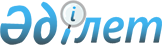 О признании утратившим силу решение маслихата города Алматы от 18 января 2016 года № 401 "Об утверждении положения о коммунальном государственном учреждении "Ревизионная комиссия по городу Алматы"Решение ХLVII сессии маслихата города Алматы VI созыва от 27 мая 2019 года № 358. Зарегистрировано Департаментом юстиции города Алматы 31 мая 2019 года № 1567
      В соответствии со статьей 27 Закона Республики Казахстан от 6 апреля 2016 года "О правовых актах", маслихат города Алматы VI созыва РЕШИЛ:
      1. Признать утратившим силу решение маслихата города Алматы от 18 января 2016 года № 401 "Об утверждении положения о коммунальном государственном учреждении "Ревизионная комиссия по городу Алматы" (зарегистрировано в Реестре государственной регистрации нормативных правовых актов за № 1248, опубликовано 6 февраля 2016 года в газетах "Алматы ақшамы" и "Вечерний Алматы").
      2. Аппарату Маслихата города Алматы обеспечить государственную регистрацию настоящего решения в органах юстиции с последующим опубликованием в официальном периодических печатных изданиях, а также в Эталонном контрольном банке нормативных правовых актов Республики Казахстан и на официальном интернет - ресурсе.
      3. Контроль за исполнением настоящего решения возложить на председателя постоянной комиссии по экономике и бюджету маслихата города Алматы Козлова С.А.
      4. Настоящее решение вводится в действие co дня его первого официального опубликования.
					© 2012. РГП на ПХВ «Институт законодательства и правовой информации Республики Казахстан» Министерства юстиции Республики Казахстан
				
      Председатель XLVII-й сессии 
маслихата города Алматы
 VI-го созыва

И. Байрамуков

      Секретарь маслихата города 
Алматы VI-го созыва

К. Казанбаев
